« 10 » декабря 2020г.									№ 422В соответствии с п.5 ч.1 ст.14 Федерального закона №131-ФЗ от 06.10.2003 «Об общих принципах организации местного самоуправления в Российской Федерации», п.5 ч.1 ст.13  Федерального закона №257-ФЗ от 08.11.2007 «Об автомобильных дорогах и о дорожной деятельности в Российской Федерации и о внесении изменений в отдельные законодательные акты Российской Федерации», Постановлением Правительства Российской Федерации №767 от 28.09.2009г. «О классификации автомобильных дорог в Российской Федерации», руководствуясь Уставом поселка Березовка Березовского района Красноярского края, ПОСТАНОВЛЯЮ: 1. Внести в постановление администрации поселка Березовка №120 от 03.04.2018г. «Об утверждении  Перечня автомобильных дорог общего пользования местного значения на территории муниципального образования поселок Березовка Березовского района Красноярского края» следующие изменения:1.1. Перечень автомобильных дорог общего пользования местного значения на территории муниципального образования поселок Березовка Березовского района Красноярского края, изложить в новой редакции, согласно приложению.2. Контроль за исполнением настоящего постановления возложить на заместителя Главы поселка по благоустройству А.А. Кузнецова.3. Настоящее постановление вступает в силу со дня его официального опубликования в газете «Пригород».Глава поселка							С.А. Суслов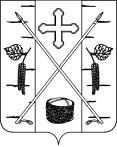 АДМИНИСТРАЦИЯ ПОСЕЛКА БЕРЕЗОВКАБЕРЕЗОВСКОГО РАЙОНА КРАСНОЯРСКОГО КРАЯПОСТАНОВЛЕНИЕп. БерезовкаО внесении изменений в постановление администрации поселка Березовка №120 от 03.04.2018г. «Об утверждении Перечня автомобильных дорог общего пользования местного значения на территории муниципального образования поселок Березовка Березовского района Красноярского края»Приложение к постановлению администрации поселка Березовка № 422 от 10.12.2020г.Перечень автомобильных дорог общего пользования местного значения на территории муниципального образования поселок Березовка Березовского района Красноярского краяПриложение к постановлению администрации поселка Березовка № 422 от 10.12.2020г.Перечень автомобильных дорог общего пользования местного значения на территории муниципального образования поселок Березовка Березовского района Красноярского краяПриложение к постановлению администрации поселка Березовка № 422 от 10.12.2020г.Перечень автомобильных дорог общего пользования местного значения на территории муниципального образования поселок Березовка Березовского района Красноярского краяПриложение к постановлению администрации поселка Березовка № 422 от 10.12.2020г.Перечень автомобильных дорог общего пользования местного значения на территории муниципального образования поселок Березовка Березовского района Красноярского краяПриложение к постановлению администрации поселка Березовка № 422 от 10.12.2020г.Перечень автомобильных дорог общего пользования местного значения на территории муниципального образования поселок Березовка Березовского района Красноярского краяПриложение к постановлению администрации поселка Березовка № 422 от 10.12.2020г.Перечень автомобильных дорог общего пользования местного значения на территории муниципального образования поселок Березовка Березовского района Красноярского краяПриложение к постановлению администрации поселка Березовка № 422 от 10.12.2020г.Перечень автомобильных дорог общего пользования местного значения на территории муниципального образования поселок Березовка Березовского района Красноярского краяПриложение к постановлению администрации поселка Березовка № 422 от 10.12.2020г.Перечень автомобильных дорог общего пользования местного значения на территории муниципального образования поселок Березовка Березовского района Красноярского краяПриложение к постановлению администрации поселка Березовка № 422 от 10.12.2020г.Перечень автомобильных дорог общего пользования местного значения на территории муниципального образования поселок Березовка Березовского района Красноярского краяПриложение к постановлению администрации поселка Березовка № 422 от 10.12.2020г.Перечень автомобильных дорог общего пользования местного значения на территории муниципального образования поселок Березовка Березовского района Красноярского краяПриложение к постановлению администрации поселка Березовка № 422 от 10.12.2020г.Перечень автомобильных дорог общего пользования местного значения на территории муниципального образования поселок Березовка Березовского района Красноярского краяПриложение к постановлению администрации поселка Березовка № 422 от 10.12.2020г.Перечень автомобильных дорог общего пользования местного значения на территории муниципального образования поселок Березовка Березовского района Красноярского краяПриложение к постановлению администрации поселка Березовка № 422 от 10.12.2020г.Перечень автомобильных дорог общего пользования местного значения на территории муниципального образования поселок Березовка Березовского района Красноярского краяПриложение к постановлению администрации поселка Березовка № 422 от 10.12.2020г.Перечень автомобильных дорог общего пользования местного значения на территории муниципального образования поселок Березовка Березовского района Красноярского краяПриложение к постановлению администрации поселка Березовка № 422 от 10.12.2020г.Перечень автомобильных дорог общего пользования местного значения на территории муниципального образования поселок Березовка Березовского района Красноярского краяПриложение к постановлению администрации поселка Березовка № 422 от 10.12.2020г.Перечень автомобильных дорог общего пользования местного значения на территории муниципального образования поселок Березовка Березовского района Красноярского краяПриложение к постановлению администрации поселка Березовка № 422 от 10.12.2020г.Перечень автомобильных дорог общего пользования местного значения на территории муниципального образования поселок Березовка Березовского района Красноярского краяПриложение к постановлению администрации поселка Березовка № 422 от 10.12.2020г.Перечень автомобильных дорог общего пользования местного значения на территории муниципального образования поселок Березовка Березовского района Красноярского краяПриложение к постановлению администрации поселка Березовка № 422 от 10.12.2020г.Перечень автомобильных дорог общего пользования местного значения на территории муниципального образования поселок Березовка Березовского района Красноярского краяПриложение к постановлению администрации поселка Березовка № 422 от 10.12.2020г.Перечень автомобильных дорог общего пользования местного значения на территории муниципального образования поселок Березовка Березовского района Красноярского краяПриложение к постановлению администрации поселка Березовка № 422 от 10.12.2020г.Перечень автомобильных дорог общего пользования местного значения на территории муниципального образования поселок Березовка Березовского района Красноярского краяПриложение к постановлению администрации поселка Березовка № 422 от 10.12.2020г.Перечень автомобильных дорог общего пользования местного значения на территории муниципального образования поселок Березовка Березовского района Красноярского краяПриложение к постановлению администрации поселка Березовка № 422 от 10.12.2020г.Перечень автомобильных дорог общего пользования местного значения на территории муниципального образования поселок Березовка Березовского района Красноярского краяПриложение к постановлению администрации поселка Березовка № 422 от 10.12.2020г.Перечень автомобильных дорог общего пользования местного значения на территории муниципального образования поселок Березовка Березовского района Красноярского краяПриложение к постановлению администрации поселка Березовка № 422 от 10.12.2020г.Перечень автомобильных дорог общего пользования местного значения на территории муниципального образования поселок Березовка Березовского района Красноярского краяПриложение к постановлению администрации поселка Березовка № 422 от 10.12.2020г.Перечень автомобильных дорог общего пользования местного значения на территории муниципального образования поселок Березовка Березовского района Красноярского краяПриложение к постановлению администрации поселка Березовка № 422 от 10.12.2020г.Перечень автомобильных дорог общего пользования местного значения на территории муниципального образования поселок Березовка Березовского района Красноярского краяПриложение к постановлению администрации поселка Березовка № 422 от 10.12.2020г.Перечень автомобильных дорог общего пользования местного значения на территории муниципального образования поселок Березовка Березовского района Красноярского края№ п/пНаименование улицы, участка дороги Протяженность улицы, (кмШирина   земляного полотна улицы, мШирина   земляного полотна улицы, мШирина   земляного полотна улицы, мШирина   земляного полотна улицы, мШирина   дорожного покрытия улицы, мШирина   дорожного покрытия улицы, мШирина   дорожного покрытия улицы, мШирина   дорожного покрытия улицы, мТип покрытияТип покрытияТип покрытияТип покрытияКатегорийность дорогиПлощадь покрытия, улицы м2Искусственные сооруженияИскусственные сооруженияИскусственные сооруженияИскусственные сооруженияИскусственные сооруженияИскусственные сооруженияИскусственные сооруженияИскусственные сооруженияИскусственные сооруженияИскусственные сооруженияИскусственные сооруженияОценка технического состояния улицыПримеч№ п/пНаименование улицы, участка дороги Протяженность улицы, (км5710#5679а/б ц/бгравийно-щебенистоегрунтовоеКатегорийность дорогиПлощадь покрытия, улицы м2ТрубыТрубыТрубымостымостымостыМестоположение мостатехническое состояниеДорожно - знаковая информацияДорожно - знаковая информацияДорожно - знаковая информацияОценка технического состояния улицыПримеч№ п/пНаименование улицы, участка дороги Протяженность улицы, (км5710#5679а/б ц/бгравийно-щебенистоегрунтовоеКатегорийность дорогим2штп.м.материал (ж/б, метал, дерево)штп.м.материал (ж/б, метал, дерево)Местоположение мостатехническое состояниештп.м.техническое состояниеОценка технического состояния улицыПримеч123456789101112131415161718192021222324252627282930Березовский районМуниципальное образование поселок БерезовкаМуниципальное образование поселок БерезовкаМуниципальное образование поселок БерезовкаМуниципальное образование поселок БерезовкаМуниципальное образование поселок БерезовкаМуниципальное образование поселок БерезовкаМуниципальное образование поселок БерезовкаМуниципальное образование поселок БерезовкаМуниципальное образование поселок БерезовкаМуниципальное образование поселок БерезовкаМуниципальное образование поселок БерезовкаМуниципальное образование поселок БерезовкаМуниципальное образование поселок БерезовкаМуниципальное образование поселок БерезовкаМуниципальное образование поселок БерезовкаМуниципальное образование поселок БерезовкаМуниципальное образование поселок БерезовкаМуниципальное образование поселок БерезовкаМуниципальное образование поселок БерезовкаМуниципальное образование поселок БерезовкаМуниципальное образование поселок БерезовкаМуниципальное образование поселок БерезовкаМуниципальное образование поселок БерезовкаМуниципальное образование поселок БерезовкаМуниципальное образование поселок БерезовкаМуниципальное образование поселок БерезовкаМуниципальное образование поселок БерезовкаМуниципальное образование поселок Березовка        Класс автомобильных дорог на территории поселка Березовка - обычные автомобильные дороги (нескоростные автомобильные дороги)        Класс автомобильных дорог на территории поселка Березовка - обычные автомобильные дороги (нескоростные автомобильные дороги)        Класс автомобильных дорог на территории поселка Березовка - обычные автомобильные дороги (нескоростные автомобильные дороги)        Класс автомобильных дорог на территории поселка Березовка - обычные автомобильные дороги (нескоростные автомобильные дороги)        Класс автомобильных дорог на территории поселка Березовка - обычные автомобильные дороги (нескоростные автомобильные дороги)        Класс автомобильных дорог на территории поселка Березовка - обычные автомобильные дороги (нескоростные автомобильные дороги)        Класс автомобильных дорог на территории поселка Березовка - обычные автомобильные дороги (нескоростные автомобильные дороги)        Класс автомобильных дорог на территории поселка Березовка - обычные автомобильные дороги (нескоростные автомобильные дороги)        Класс автомобильных дорог на территории поселка Березовка - обычные автомобильные дороги (нескоростные автомобильные дороги)        Класс автомобильных дорог на территории поселка Березовка - обычные автомобильные дороги (нескоростные автомобильные дороги)        Класс автомобильных дорог на территории поселка Березовка - обычные автомобильные дороги (нескоростные автомобильные дороги)        Класс автомобильных дорог на территории поселка Березовка - обычные автомобильные дороги (нескоростные автомобильные дороги)        Класс автомобильных дорог на территории поселка Березовка - обычные автомобильные дороги (нескоростные автомобильные дороги)        Класс автомобильных дорог на территории поселка Березовка - обычные автомобильные дороги (нескоростные автомобильные дороги)        Класс автомобильных дорог на территории поселка Березовка - обычные автомобильные дороги (нескоростные автомобильные дороги)        Класс автомобильных дорог на территории поселка Березовка - обычные автомобильные дороги (нескоростные автомобильные дороги)        Класс автомобильных дорог на территории поселка Березовка - обычные автомобильные дороги (нескоростные автомобильные дороги)        Класс автомобильных дорог на территории поселка Березовка - обычные автомобильные дороги (нескоростные автомобильные дороги)        Класс автомобильных дорог на территории поселка Березовка - обычные автомобильные дороги (нескоростные автомобильные дороги)        Класс автомобильных дорог на территории поселка Березовка - обычные автомобильные дороги (нескоростные автомобильные дороги)        Класс автомобильных дорог на территории поселка Березовка - обычные автомобильные дороги (нескоростные автомобильные дороги)        Класс автомобильных дорог на территории поселка Березовка - обычные автомобильные дороги (нескоростные автомобильные дороги)        Класс автомобильных дорог на территории поселка Березовка - обычные автомобильные дороги (нескоростные автомобильные дороги)        Класс автомобильных дорог на территории поселка Березовка - обычные автомобильные дороги (нескоростные автомобильные дороги)        Класс автомобильных дорог на территории поселка Березовка - обычные автомобильные дороги (нескоростные автомобильные дороги)        Класс автомобильных дорог на территории поселка Березовка - обычные автомобильные дороги (нескоростные автомобильные дороги)        Класс автомобильных дорог на территории поселка Березовка - обычные автомобильные дороги (нескоростные автомобильные дороги)        Класс автомобильных дорог на территории поселка Березовка - обычные автомобильные дороги (нескоростные автомобильные дороги)        Класс автомобильных дорог на территории поселка Березовка - обычные автомобильные дороги (нескоростные автомобильные дороги)        Класс автомобильных дорог на территории поселка Березовка - обычные автомобильные дороги (нескоростные автомобильные дороги)1 Центральная IV58хорошеехорошеес0 по 0,540,540236А/БIV3 240,00с 0,54 по 1,1020,562237А/БIV5 058,00с 1.102 по 1,3500,248236,5А/БIV1 612,002КироваIV84,00удовл.с 0,148 по 2,482 2,334237А/БIV16 338,00удовл3Парковая0,550427А/БIV3 850,005,00хорошееудовл.4Строителей0,480247А/БIV3 360,0018,00удовл.удовл.5Дзержинского0,550256,0А/БIV3 300,0010,00удовл.удовл.6Ленина0,495317А/БIV3 465,0018,00удовл.удовл.7Пархоменко0,978267А/БIV6 846,004,00удовл.хорошее8Солнечная1,560247А/БIV10 920,0028,00хорошееудовл.9Полевая1,975377А/БIV13 825,0031,00хорошееудовл.10Советская1,520266А/БIV9 120,0027,00хорошеехорошее11Береговая0,470157А/БIV3 290,009,00хорошееудовл.12Мичурина1,010316А/БIV6 060,0010,00удовл.удовл.13Дружбы4,934257А/БIII34 538,001-0043,42Ж/Бул. Дружбы р. Березовка удовл.152,00удовл.неудовл.14Ул. Дружбы (малая объездная от ул. Дружбы до 28 км.)0,930107А/БIII6 510,005,00удовл.удовл.15 Олейникова1,347106А/БIV8 082,009хорошееудовл.16 Школьная0,660246А/БIV3 960,004удовл.удовл.17 Пионерская0,760256А/БIV4 560,00удовл.18 Первомайская1,009246А/БIV6 054,00удовл19Чкалова0,980206А/БIV5 880,004,00удовл.неудовл.20Тургенева0,422226А/БIV2 532,001,00удовл.неудовл.21Лебедевой0,680346А/БIV4 080,004,00удовл.неудовл.22Маяковского0,750267А/БIV5 250,008,00удовл.хорошее23Заводская2,200205А/БIV11 000,005,00хорошееудовл.24Глинки0,150256А/БIV900,00неудовл.25Щорса0,412307А/БIV2 884,00неудовл.26Литейная0,410136А/БIV2 460,00удовл.27Белинского0,350156А/БIV2 100,00неуд.28Трудовая0,12096А/БIV720,00удовл.29Победы0,170146А/БIV1 020,00неудовл.30Некрасова0,320125А/БIV1 600,001,00удовл.неудовл.31Лермонтова0,150126А/БIV900,001,00удовл.неудовл.32Проезды по ул. Дружбы1,250206А/БIV7 500,00неудовл.33Пр-д Заводская-Полевая0,270306А/БIV1 620,004,00удовл.хорошее34Юности0,318305А/БIV1 590,001,00удовл.хорошее35Нестерова0,62086А/БIV3 720,00удовл.36Молодежная0,800207А/БIV5 600,00удовл.37КироваIVудовл.с0 по 0,1480,148105Г/ЩIV740,00удовл2,482 по 3,0140,532206Г/ЩIV3 192,00удовл.38пер. Юбилейный 0,383167Г/ЩIV2 681,001,00удовл.неуд.39Фрунзе0,53096Г/ЩIV3 180,002,00удовл.удовл.40Совхозная0,430156Г/ЩIV2 580,001,00удовл.удовл.41Мира0,580185Г/ЩIV2 900,002,00удовл.удовл.42Гастелло0,910245Г/ЩIV4 550,001,00удовл.удовл.43пер. Речной0,180125Г/ЩIV900,00удовл.44Юности1,782305Г/ЩIV8 910,001,00удовл.удовл.45Заречная0,650115Г/ЩIV3 250,002,00довлнеуд.46Конституции0,450115Г/ЩIV2 250,00удовл.47Лесная0,397307Г/ЩIV2 779,00удовл.48Садовая0,397177Г/ЩIV2 779,001,00удовл.удовл.49Горького0,450126Г/ЩIV2 700,00удовл.50Просвещения0,260106Г/ЩIV1 560,002,00удовл.удовл.51Чайковского0,336106Г/ЩIV2 016,00удовл.52Весны0,25085Г/ЩIV1 250,001,00неуд.неудовл.53Декабристов0,30066Г/ЩIV1 800,00удовл.54Советской Армии0,850126Г/ЩIV5 100,002,00удовл.удовл.55пер. Песчаный0,17076Г/ЩIV1 020,00удовл.56Чапаева0,100106Г/ЩIV600,00удовл.57Октябрьская0,32076Г/ЩIV1 920,001,00удовл.удовл.58Сурикова1,282206Г/ЩIV7 692,00удовл.59Матросова0,410237Г/ЩIV2 870,00удовл.60Кооперативная0,850146Г/ЩIV5 100,00удолвл.61Крупской0,900136Г/ЩIV5 400,002,00удовл.удовл.62Тихая0,320186Г/ЩIV1 920,00удовл.63Новая0,460297Г/ЩIV3 220,00удовл.64Железнодорожников0,280125Г/ЩIV1 400,001,00удовл.удовл.65Березовская0,200116Г/ЩIV1 200,001,00удовл.удовл.66Подгорная0,370166Г/ЩIV2 220,001,0012Ж/Бподгорная 1неудовл.3,00удовл.удовл.67Чудовская1,280217Г/ЩIV8 960,001,00удовл.удовл.68Энтузиастов0,400206Г/ЩIV2 400,00удовл.69Придорожная0,780406Г/ЩIV4 680,00удовл.70Свободная0,556227Г/ЩIV3 892,00удовл.71Березовая0,369216Г/ЩIV2 214,00удовл.72М. Годенко0,345166Г/ЩIV2 070,00удовл.73В. Астафьева0,234126Г/ЩIV1 404,00удовл.74И. Ярыгина0,286166Г/ЩIV1 716,00удовл.75пер. Сибирский0,428126Г/ЩIV2 568,00удовл.76Пролетарская1,043106Г/ЩIV6 258,002,00удовл.неудовл.77Московская0,50576Г/ЩIV3 030,00удовл.78Энергетиков0,68866Г/ЩIV4 128,00удовл.79Суворова0,210105Г/ЩIV1 050,00удовл.80Линейная0,275136Г/ЩIV1 650,00удовл.81Калинина0,132126Г/ЩIV792,001,00удовл.удовл.46Нижняя0,2101261 260,00удовл.47пер. Затонский0,57076Г/ЩIV3 420,00удовл.48Набережная0,21075Г/ЩIV1 050,00удовл.49пер. Райский0,60056Г/ЩIV3 600,00удовл.50вторая Линейная0,55075Г/ЩIV2 750,00удовл.51Леонова0,070106Г/ЩIV420,00удовл.52Восточная0,300206Г/ЩIV1 800,00удовл.53Л. Чайкиной0,150135Г/ЩIV750,00удовл.54Кутузова0,120125Г/ЩIV600,00удовл.55Береговая0,980157Г/ЩIV6 860,009,00хорошееудовл.56Проезды по ул. Дружбы1,720206Г/ЩIV10 320,00удовл.57Пр-д Кирова-Гастелло0,200105Г/ЩIV1 000,002,00удовл.хорошее58Пр-д Кирова - Мира0,660155Г/ЩIV3 300,001,00удовл.удовл.92ВСЕГО:62,63388 965,00